Na léčbě pacientů s epilepsií se budou 
v motolské nemocnici podílet vědci a inženýři: vzniká výzkumné centrum EPIRECPraha, 9. ledna 2019Unikátní platforma propojující výzkum epilepsie s klinickou praxí funguje nově od ledna ve Fakultní nemocnici v Motole. V multioborových týmech zde pracují vedle lékařů také vědci z 2. lékařské fakulty Univerzity Karlovy a Fyziologického ústavu Akademie věd ČR. Inovativní poznatky, na jejichž zpracování se podílejí i odborníci z Fakulty elektrotechnické ČVUT, zkvalitní a zefektivní péči o pacienty.Epilepsie je nejčastější chronické onemocnění mozku. V České republice má aktivní epilepsii jeden člověk ze 125. Každý rok přibývá přibližně 5000 nových případů, tj. denně je stanovena diagnóza epilepsie u 14 lidí.Obrovský technologický rozvoj nanotechnologií, zobrazovacích metod, molekulárně biologických metod i umělé inteligence nabízí jedinečné možnosti nejen k odhalení příčin nemoci, ale i pro vývoj diagnostických nástrojů a účinnějších postupů k vyléčení epilepsie.Cílem nového výzkumného centra EPIREC je jak experimentální translační výzkum epilepsie v laboratořích, tak klinická diagnostika a léčba nezvladatelných epilepsií. „Rychlý přenos špičkového medicínského výzkumu do klinické praxe přináší pacientům s epilepsií perspektivu kvalitního života,“ říká předsedkyně Akademie věd ČR Eva Zažímalová. Centrum podle ní proto naplňuje vize vědecké platformy Strategie AV21. „Spolupráce s centrem EPIREC nám umožní dále rozvíjet tradiční a velmi úspěšný směr výzkumu našeho ústavu, kterým je oblast epilepsie především u dětských pacientů,“ podotýká Jan Kopecký, ředitel Fyziologického ústavu Akademie věd ČR.Kvalitní život bez záchvatůKlíčová je úzká součinnost multioborových týmů. „Tato spolupráce umožňuje efektivně zohlednit základní mechanismy epilepsie u konkrétního pacienta – včetně těch, u nichž záchvaty přes veškerou snahu při farmakologické léčbě přetrvávají. Naší vizí je kvalitní život bez záchvatů,“ vysvětluje Miloslav Ludvík, ředitel Fakultní nemocnice v Motole. Unikátní je i propojení největší české nemocnice a tří špičkových vzdělávacích a vědeckých institucí – Univerzity Karlovy, ČVUT a Akademie věd ČR. „S centrem EPIREC vzniká výzkumná skupina respektovaná na mezinárodní úrovni. Zároveň se nám otevírá i možnost účastnit se mezinárodních konsorcií pro testování inovativních léčebných postupů,“ dodává Vladimír Komárek, děkan 2. lékařské fakulty Univerzity Karlovy.S centrem EPIREC spolupracují dvě desítky lékařů a vědců. Tým zahrnuje experimentální a klinické epileptology, radiology, patology, molekulární biology, matematiky, bioinženýry, biochemiky, farmakology a celou řadu dalších specializací. Důležitou součástí jsou také odborníci na zpracování dat z Fakulty elektrotechnické ČVUT.V rámci vědecko-výzkumné činnosti členové EPIREC spolupracují s předními výzkumnými a klinickými pracovišti, např. s Oxfordskou univerzitou, University College London, Univerzitou v Miami, Janelia Research Campus, Univerzitou v Curychu, Univerzitou v Miláně a řadou dalších. Podílí se na množství národních, evropských a mezinárodních projektů a působí ve vedení mezinárodních vědeckých organizací.Rádi zodpovíme Vaše dotazy:Jan Martinek, Kancelář AV ČR, e-mail: martinek@kav.cas.cz, tel.: 777 110 109Diana Moosová, Fyziologický ústav AV ČR, e-mail: diana.moosova@fgu.cas.cz, tel.: 778 484 825	Tereza Kůstková, 2. lékařská fakulta UK, e-mail: tereza.kustkova@lfmotol.cuni.cz, tel.: 606 215 977Partnery Epileptologického výzkumného centra EPIREC jsou: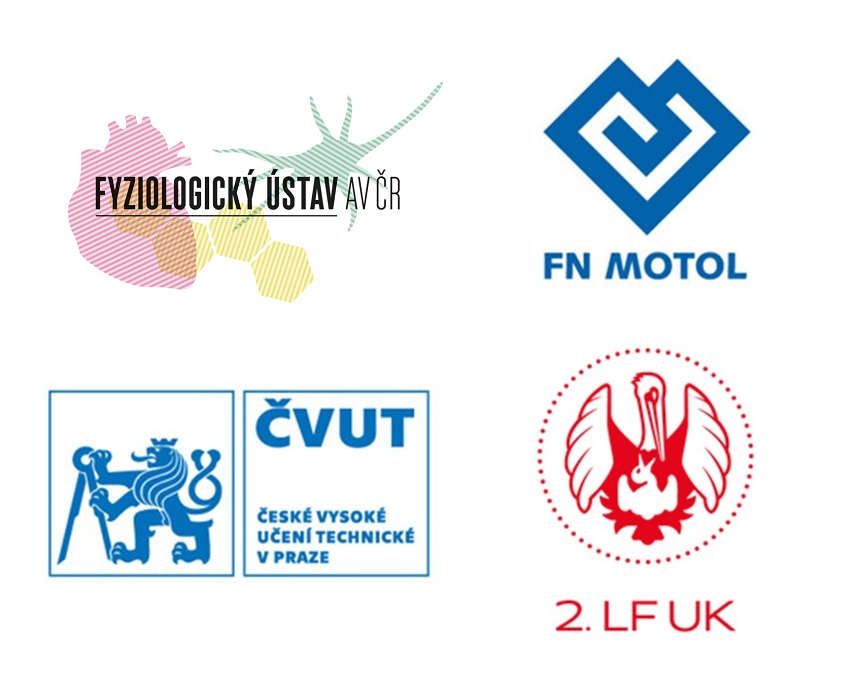 